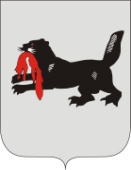 ИРКУТСКАЯ  ОБЛАСТЬТУЛУНСКАЯ РАЙОННАЯТЕРРИТОРИАЛЬНАЯ ИЗБИРАТЕЛЬНАЯ КОМИССИЯ            ----------------------------------------------------------------------------------РЕШЕНИЕ17 октября 2013 г.                                                                              № 122/1504                                                         г.ТулунО  внесении изменений в состав участковой избирательной комиссии избирательного участка № 1480      В соответствии со ст. 22, 27, подпунктом «а» пункта 6, пунктом 11 статьи 29 Федерального Закона «Об основных гарантиях избирательных прав и права на участие в референдуме граждан Российской Федерации», постановлением Центральной избирательной комиссии Российской Федерации от 5 декабря 2012 года № 152/1137-6 «О порядке формирования резерва составов участковых комиссий и назначения нового члена участковой комиссии из резерва составов участковых комиссий»,  Тулунская районная территориальная избирательная комиссияРЕШИЛА:1. Освободить от обязанностей до истечения срока полномочий на основании личного заявления члена участковой избирательной комиссии избирательного участка № 1480 с правом решающего голоса Мухановой Елены Алексеевны, предложенного для назначения в состав комиссии Тулунским районным местным отделением Всероссийской политической партии «ЕДИНАЯ РОССИЯ».2. Назначить членом участковой избирательной комиссии избирательного участка № 1480 с правом решающего голоса из резерва состава указанной комиссии Дятлову Наталью Григорьевну, 1960 года рождения, образование среднее профессиональное, ведущего специалиста администрации Сибирякского сельского поселения, предложенную для назначения в состав комиссии Тулунским районным местным отделением Всероссийской политической партии «ЕДИНАЯ РОССИЯ».2. Разместить настоящее решение на страничке Тулунской районной территориальной избирательной комиссии официального сайта администрации Тулунского муниципального района. Председатель Л.В. БеляевскаяСекретарь                                         Т.А. Шагаева